    Colegio República Argentina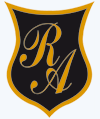 O’Carrol  # 850-   Fono 72- 2230332                    Rancagua                                                   TECNOLOGIA SEMANA 3 Y 4 DEL 30 DE MARZO AL 10 DE ABRILGUÍA  TECNOLOGIAInstrucciones: Con la ayuda de un adulto desarrolla las siguientes actividades.Lleva tu cuaderno de forro café (tecnología), estuche y la guía de trabajo.Si no tienes la opción de imprimir recuerda que puedes dibujar.La estudiante una vez coloreada la imagen debe recortar y pegar en la portada de su cuaderno.1.- Observa las partes de un computador y luego repítelas en voz alta, para finalizar colorea y recorta.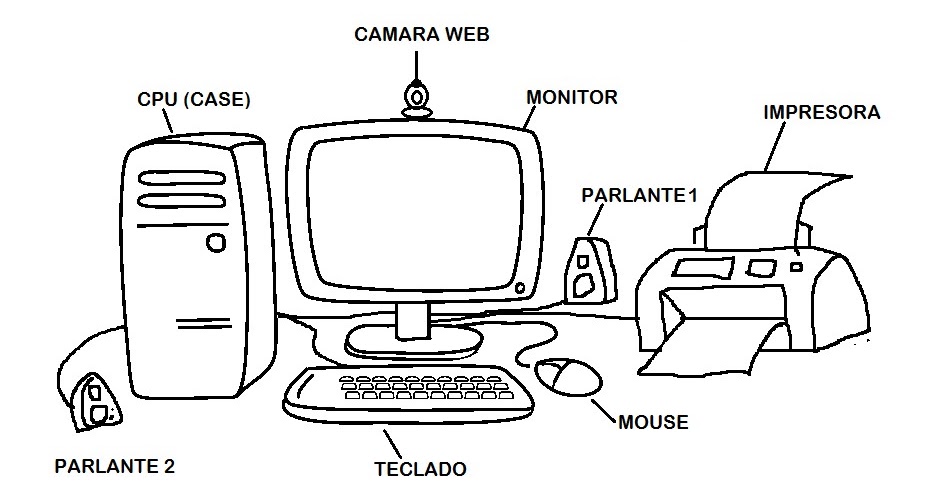 TECNOLOGIA  SEMANA 3 Y 4  DEL 30 DE MARZO AL 10 DE ABRILGUIA2 DE TECNOLOGIAInstrucciones: Con la ayuda de un adulto desarrolla las siguientes actividades y no olives apoyarte de los videos educativos Si no tienes la opción de imprimir recuerda que puedes solo anotar título, fecha de la actividad y las respuestas en tu cuaderno.1.-Observa con atencion y luego completa la actividad.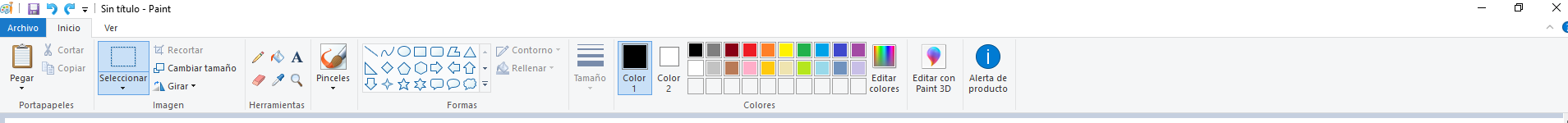 Dibuja el icono que se utiliza para pegar _________________Dibuja el icono que se utiliza para borrar_________________Encierra de color rojo el icono que se debe utilizar para guardar el documento.Encierra de color verde la paleta de colores que se pueden utilizarEncierra de color azul las figuras que se pueden utilizar.Nombre:Curso:                                                                                  Fecha : OA: Usar software de dibujo para crear y representar ideas por medio de imágenes, guiados por el docenteNombre:Curso:                                                                                  Fecha : OA: Usar software de dibujo para crear y representar ideas por medio de imágenes, guiados por el docente